LISTOPAD 2021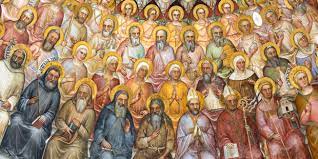 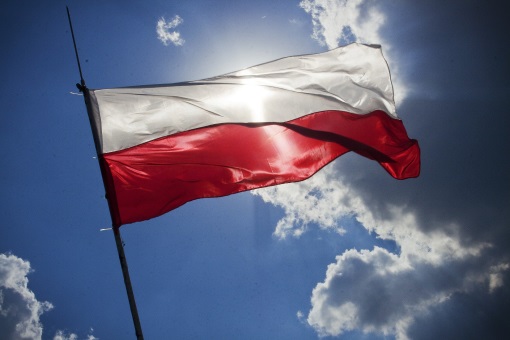 WSZYSTKICH ŚWIĘTYCH OBCOWANIELISTOPAD 2021WSZYSTKICH ŚWIĘTYCH OBCOWANIEKoncert muzyczny Papaja Kids„Na muzycznym poligonie - koncert  z okazji Dnia Niepodległości”5.11 (piątek), godz. 11.20Spotkanie z Szarym Wilkiem9.11 (wtorek), godz. 9.30Koncert Gucia i Dudusia„Ciszę niesie, wiatr po lesie”9.11 (wtorek), godz. 12.204.Spotkanie z żywym zwierzątkiem - krabponiedziałek), godz. 9.15 – 10.155. Warsztaty  Podróżnicze „Czerwona wyspa Madagaskar”16.11 (wtorek) od godz. 9.306.Edukacyjne Bajki Muzyczne„Dawno temu, gdy żyły dinozaury”piątek), godz. 11.007.Spektakl Teatr Eden„Prawdziwy skarb”wtorek), godz. 9.158.Karuzela Eksperymentów„To co ulotne, mokre i stałe (stany skupienia, cz.1.)piątek), od godz. 9.159.Warsztaty bębniarskieSpotkanie z Afrykańskim nauczycielem30.11 (wtorek), godz. 9.30 – 10.30